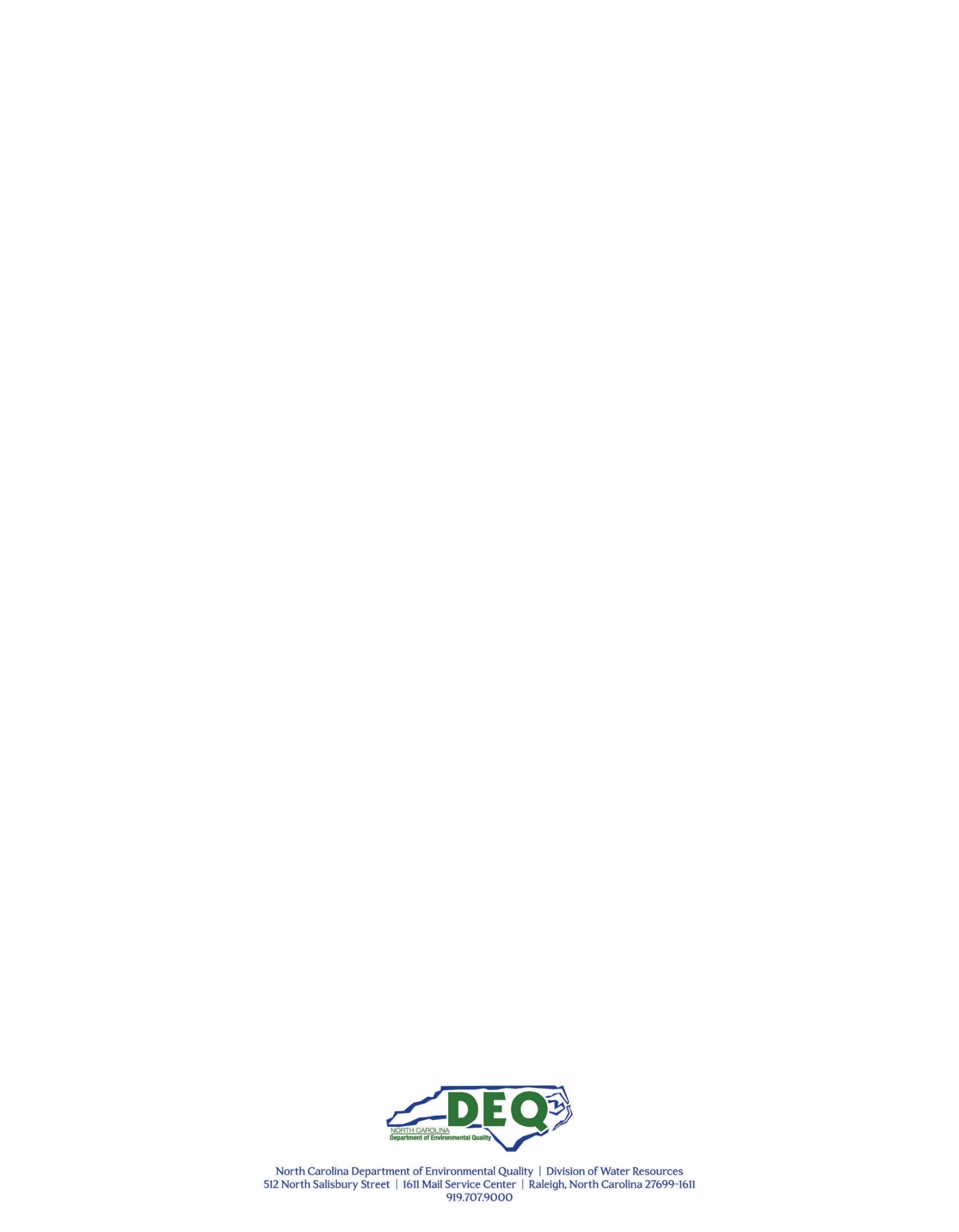                                                         SAMPLING POOL – DETAILS 				Page _____ of _____LEAD AND COPPER RULE(use additional sheets as necessary)Notes:  To help you properly complete this form, example entries are shown for this form on our website at http://deq.nc.gov/about/divisions/water-resources/drinking-water/compliance-services#lcr.  For water systems with Lead Service Lines (LSLs), half of all sites sampled must contain Lead Service Lines as per §141.86(a)(8).  Return this form to:  Public Water Supply Section, Attention:  Lead and Copper Rule Manager, 1634 Mail Service Center, Raleigh, NC 27699-1634   Water System Name:Water System Number:County:Date:System Type:  (√ check box)   Community  or   Non-transient non-communityPopulation:Existing Corrosion Control Treatment:Number of Samples Required for Standard Monitoring: _________Prepared by:  (Print Name)Signature:  Phone:   __________________Email: ____________________System Affiliation:  (√ check box)   Owner  or    Responsible personLocation CodePhysical Address (Street and City for CWS) orPhysical Location (for NTNC)Year BuiltPlumbing Materials in StructureLead Service Lines on System’s Side?(water main to customer’s meter)Yes / NoLead Service Lines on Customer’s Side?(meter to customer’s building)Yes / NoTier 1, 2, 3 or OtherTier Designation JustificationDate Site Added or DeletedAdded (A) or Deleted (D)Comments Explaining Change